Фото блюда 13.12.2023г.Завтрак1. Рыба, тушенная в томате с овощами2. Картофельное пюре3. Компот из сухофруктов4. Хлеб йодированный5. Салат из свежей капусты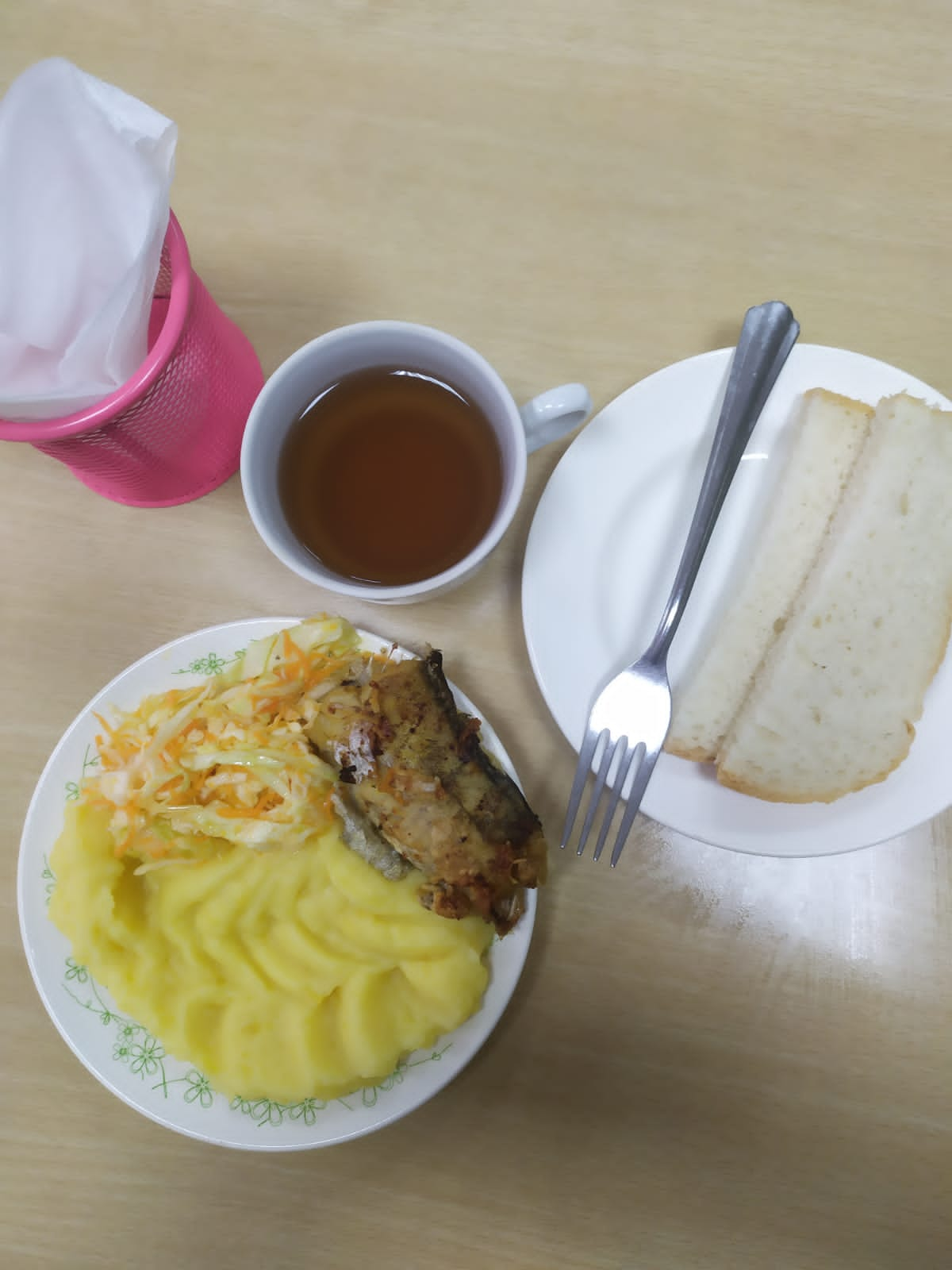 